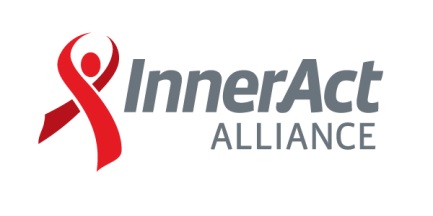 Auxiliary Aids PlanINNERACT ALLIANCE shall comply with Section 504 of the Rehabilitation Act of 1973, 29 U.S.C. 794, as implemented by 45 C.F.R. Part 84 (hereinafter referred to as Section 504) and the Americans with Disabilities Act of 1990, 42 U.S.C. 12131, as implemented by 28 C.F.R. Part 35 (hereinafter referred to as ADA).This plan is available in alternative formats at the request of staff and participants. This plan will be disseminated to persons and agencies working with people living with a disability and Limited English Proficient and will be posted on the INNERACT ALLIANCE’s website.Single Point of ContactThe Single Point of Contact, Angela Ellison, will ensure effective communication with Deaf or hard-of-hearing customers or companions in accordance with Section 504 and the ADA. The Single Point of Contact shall ensure that employees are aware of the requirements, roles, responsibilities, and contact points associated with compliance with Section 504 and the ADA.Provision of Auxiliary Aids and ServicesInnerAct Alliance provides Prevention Level I Prevention only and the facility does not operate 24 hours/7 days a week.InnerAct Alliance will at all times recognize that the customer or companion’s preference is the primary consideration in determining what auxiliary aids or services to provide. If communication through a specific auxiliary aid or service is deemed to be ineffective, staff will ask the customer or companion to determine a more effective auxiliary aid or service for communication. Documentation shall be made in the customer’s file regarding the attempt to improve the effectiveness of auxiliary aids and services.If a participant or companion is Deaf or hard of hearing, the InnerAct Alliance staff shall obtain auxiliary aids according to the communication assessment and the request for services.  All ASL interpreters’ certifications shall be verified.Staff that is unfamiliar with the auxiliary aid or service requested shall contact their Single Point of Contact (SPOC), 504/ADA Coordinator (Civil Rights Officer) or their Supervisor, for assistance in locating appropriate resources to ensure effective communication with clients, customers and companions.Provision of Interpreters in a Timely MannerThe InnerAct Alliance staff shall provide interpreters for customers and companions who are Deaf or hard-of-hearing in a timely manner in accordance to the following standards:a. Non-Scheduled Interpreter Requests: For any emergency situation that is not a scheduled appointment, staff shall make an interpreter available as soon as possible, but in no case later than two (2) hours from the time the customer or companion or staff requests an interpreter, whichever is earlier. If the situation is not an emergency, staff shall offer to schedule an appointment (and provide an interpreter when necessary for effective communication) as convenient to the customer or companion, but at least by the next business day.b. Scheduled Interpreter Requests: For scheduled events, staff shall make a qualified interpreter available at the time of the scheduled appointment. If an interpreter fails to appear for the scheduled appointment, staff shall take whatever additional actions are necessary to make a qualified interpreter available to the customer or companion who is Deaf or hard-of-hearing as soon as possible, but in no case later than two (2) hours after the scheduled appointment.Auxiliary Aids DocumentationThe InnerAct Alliance shall document the customer or companion’s preferred method of communication and any requested auxiliary aids and services provided in the customer’s program file. Documents and forms evidencing when and how InnerAct Alliance provided auxiliary aids and services to customers or companions shall be retained within the customer’s corresponding file for seven years. Forms include but are not limited:• Customer or Companion Assessment and Assessment and Auxiliary Aid and Service Record• Customer or Companion Request for Free Communication Assistance or Waiver• Customer or Companion Feedback form• Auxiliary Aid Service Record Monthly Summary ReportThis documentation will continue to be kept for record keeping with the SPOC.Denied Auxiliary RequestsDocumentation, with supporting justification, must also be made if any request was not honored. The InnerAct Alliance’s Chief Executive Officer is the only person that can deny auxiliary aid requests made by a customer or companion. If a staff person is not familiar with an auxiliary aid request, they will contact the SPOC for information as well as ask their supervisor for any information that they may need to secure this aid, but reiterate that the cost of any auxiliary aid is the responsibility of the agency and not the participant.ReferralsIf customers or companions are referred to other agencies, InnerAct Alliance must ensure that the receiving agency is notified of the customer or companion’s preferred method of communication and any auxiliary aid or service needs. In order to accommodate this, InnerAct Alliance will ensure that the referral is desired by the participant and that she or he signs a Release of Information Form.Customer Feedback FormThe provider shall distribute Customer/Companion Feedback Forms to customers or companions that are Deaf or hard of hearing and provide assistance in completing the forms if requested by the customer or companion. The original Customer/Companion Feedback Form shall be mailed to DCF, Office of Civil Rights, 1317 Winewood Boulevard, Building 1, Room110, Tallahassee, FL 32399-0700 by the participant or if requested, by  InnerAct Alliance.  A copy of the Customer Feedback Form shall not be kept in the file.Documentation/Record RetentionRecords relating to auxiliary aids and services provided shall be retained by InnerAct Alliance and the original document retained in the client or customer’s file or records. All final requests for accommodations, along with relevant documentation, will be forwarded to the designated 504/ADA Coordinator (Civil Rights Officer).SignageThe Single-Point-of-Contact will ensure that conspicuous Notices which provide information about the availability of appropriate auxiliary aids and services at no-cost to the Deaf or hard-of-hearing customers or companions are posted near where people enter or are admitted within the InnerAct Alliance’s service locations. The SPOC’s name and contact information will be on the Deaf and hard of hearing poster as well at the name and contact information for the ADA 504 CoordinatorEvent AccommodationsInnerAct Alliance shall ensure accessibility to meetings, conferences and seminars to persons with disabilities, limited English proficiency, and Deaf or hard of hearing by placing the following statement on all event notices and advertisements prior to the event: InnerAct Alliance will provide accommodations, including American Sign Language interpreters, assistive listening devices, alternative formats of printed materials and real-time captioning upon request for persons who are deaf, hard of hearing or are living with disabilities. To ensure accommodations, please make your request within 7 days prior to the event to: Angela Ellison at 863-802-0777 or angie.ellison@inneractalliance.org .Staff TrainingThe staff shall receive training on how to provide auxiliary aids and services for persons with disabilities and limited English proficiency (LEP).   InnerAct Alliance direct service staff shall receive an annual refresher training on auxiliary aids and services for persons with disabilities and limited English proficiency (LEP) within 60 days of commencing employment.  Reception staff shall be trained to use the TTY phone and accessing the areas available auxiliary aid resources. Training documentation shall be maintained in each employee’s training file.Auxiliary Aid ResourcesFlorida Video Relay: 7-1-1Through the Florida Relay Service, people who use specialized telephone equipment can communicate with people who use standard telephone equipment. To call Florida Relay, dial 7-1-1, or use the appropriate toll free numbers below:1-800-955-8771 (TTY)1-800-955-8770 (Voice)1-877-955-8773 (Spanish)1-877-955-8707 (French Creole)Video Remote InterpretingThrough a video remote interpreter people can use an interpreter via technology to communicate with a participant instead of an in person interpreter. This is a good resource for emergency situations with limited time to get an in person interpreter as well as if there are few local community resources for certified interpreters. The following is the phone number for the Registry of Interpreters for the Deaf which will provide contact information for certified video remote interpreting:Registry of Interpreters for the Deaf: 703-838-0030 (Video Remote Interpreters)CART-Captioning Real Time and ProvidersCaptioning (Real Time). This is the simultaneous conversion of spoken words to text, through computer-assisted transcription or court reporting, and displaying that text on a video screen. This communication service is beneficial to individuals who are Deaf or hard-of-hearing that do not use sign language or for whom assistive listening devices and systems are ineffective:Kaptions4U, LLC Brandi Kent, RPR, CBC, CRR, CCP 352-516-8310Tanya Ward English, CRR-CCP-CBC @floridarealtime. CAPTION CREW Florida Realtime Reporting 954.767.6363Marianne E. Sayers, RPR, CRR Fort Myers Court Reporting 2231 First Street Fort Myers, FL 33901 941-334-1411 941-334-1476 faxRegistry of Interpreters for the Deaf, Florida Registry of Interpreters for the Deaf and Certified Sign Language Interpreters:703-838-0030 or www.fridcentral.orgLimited English Speaking SurvivorsUse the following service: Optimal Phone Interpreters (OPI)Before Calling:• Know the language that is needed.• Be prepared to brief the interpreter about the nature of the call before he/she speaks to your Limited English Speaker.• If you have a non-English speaker on the phone call OPI and connect a 3 way call.• For outbound calls, provide the operator with a dial out number and she will make a 3 way conference call.Dial 1-877-344-9674 You Will Be Asked:• Know what language you need.• Know where you are calling from and respond: InnerAct Alliance• Share your first and last name.• Know the code number for your agencyDuring the Call:• Speak in short phrases or sentences.• Avoid slang, jargon, and technical terms.• Check for understanding from your Limited English Speaker throughout the call. If needed, rephrase the questions or statements until understood.• When speaking to the interpreter, do not give and/or ask too much information at one time.• Ask questions in the first person.Ending the Call:Be sure the Limited English Speaker and Optimal Interpreter know that the call is ending.Customer ComplaintsIf you believe you were wrongfully denied access to services or discriminated against:1. Inform the person who denied access to services that you believe they wrongfully denied you services and why you believe that is the case.2. Ask to speak to a manager/supervisor, immediately.3. You may submit your complaint/grievance in writing or verbally. Direct your concern to the Advocate Services Manager or Director of Victims Services. Include the following information:a. What service were you denied?b. What were you told was the reason you were denied service?c. What person denied you services?d. What was the date you were denied service?In addition to the above actions, discrimination complaints may also be filed externally with the state and federal government.Assistant Staff Director for Civil Rights1317 Winewood BoulevardBuilding 1, Room 110Tallahassee, FL 32399-0700850-487-1901Executive DirectorFlorida Commission on Human Relations2009 Apalachee Parkway, Suite 100Tallahassee, FL 32301-4857850-488-7082US Department of Health & Human ServicesOffice for Civil RightsAtlanta Federal Center, Suite 3B7061 Forsyth Street, SWAtlanta, GA 30303-8909404-562-7881US Department of JusticeCoordination & Review SectionCivil Rights DivisionP.O. Box 66118Washington, DC 20035-6118202-514-0301ResourcesIn the case that a client needs services in the following areas, contact:Languages –	Call to ask for an interpreter from the Language Department	Polk County School Systems– 60+ languages	863-534-0500Deaf and Hard of Hearing Services 	Call Central Florida Speech & Hearing Professional signers, listening devices & other aides863-686-3189Blind Services, call Lighthouse for the Blind, 863-299-3633